Скипина Алёна Сергеевна Воспитатель, МАУДО "Детский сад 9" г. Ялуторовск.
Половникова Татьяна Васильевна Воспитатель, МАУДО "Детский сад 9" г. Ялуторовск.Праздник «ПДДешки»Наши ребята идут в детски садНаши ребята очень спешат, Хоть у вас терпенья нет,Подождите- красный свет!Желтый свет на пути- приготовьтесь в путь идти!Свет зеленый	 впереди- вот теперь переходи!Первый вопрос задаваемый детьми дошкольниками по ПДД «Где же взять , эти правила?» именно для объяснения этого в нашем детском саду была проведена неделя ППД, на этой неделе мы провели  много сюжетно- ролевых игр, дидактических и т.д,; так же нами был устроен праздник ПДДешки, именно на этом празднике  дети смогли показать свои знания о ПДД.ПДДешка оказалась не знающей правил дорожного движения, плакала на остановке, не зная как пройти проезжую часть и написала детям в детский сад, они пришли ей на помощь.Дети рассказали ПДДешке, где можно пройти проезжую часть.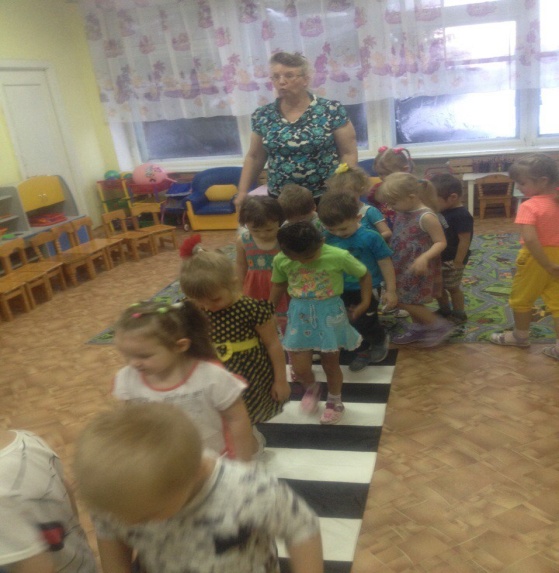 Добравшись до детского сада,  дети устали и захотели поиграть  и устроить езду на автомобилях, ПДДешка снова запуталась и предложила им поиграть на проезжей части дороги, но  дети все знают и ей объясняют:- «.. что на проезжей части играть не как нельзя!» и уходят на игровую площадку.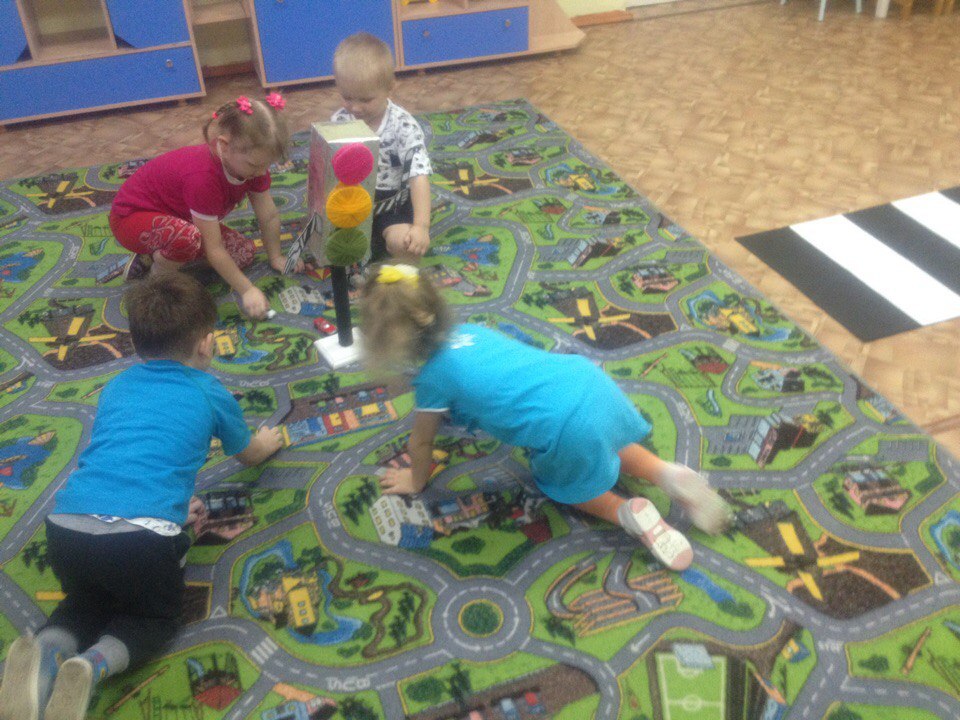 Играя с детьми ПДДешка смогла разобраться с правилами дорожного движения и больше никогда не играла на проезжей части, переходила дорогу по пешеходному переходу и по сигналу светофора.